AufgabeWas passiert bei der Abfallverbrennung?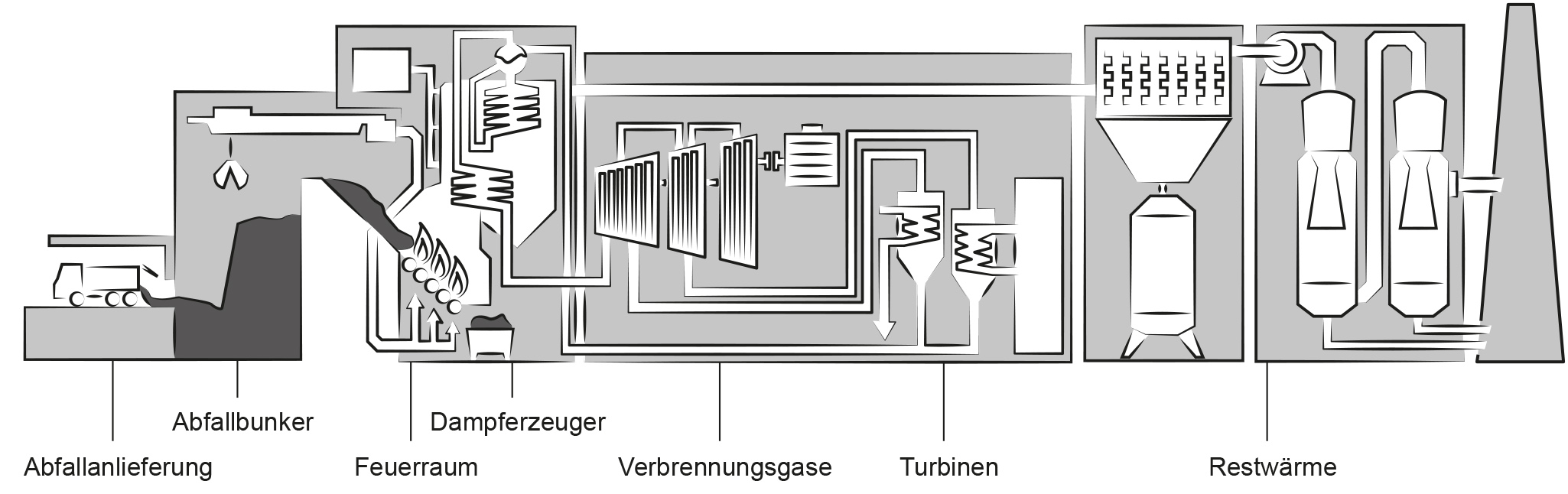 Deine AufgabeBilde Sätze mit den Wörtern und beschreibe damit, was bei der Abfallverbrennung passiert. WennWörter in zwei Zeilen stehen, dann sollen zwei Sätze gebildet werden. Ordne die Sätze so, dass siezu der Skizze passen (von links nach rechts).1. verbrennen – Feuerraum – auf einem Rost – Abfall2. mischen – Greifer – groß – Abfallbunker – Kran – Abfall    beladen – Greifer – Einfülltrichter – Verbrennungsofen3. nutzen – Restwärme – Heizen4. erhitzen – heiße Verbrennungsgase – Wasser – Dampferzeuger5. kontrollieren – wiegen – Abfallanlieferung – Lkw – Ladung    kippen – Abfall – Abfallbunker6. antreiben – Wasserdampf – heiß – Turbinen – elektrischer Strom – erzeugen7. reinigen – Filter – Verbrennungsgase – in die Luft – Schadstoffe – keine